St Aidan’s Exercise Challenge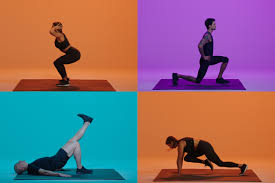 Can you complete a circuit of activities by doing all the exercises for each letter of your name?  If you find it too easy try doing your whole name!A = 5 x star jumpsB = 2 x tuck jumpsC = 5 x hops on your right legD = 10 x squatsE = 3 x burpeesF = 6 x elbow to left kneeG = 5 x touch your toes (straight legs) then reach up highH = 3 x push upsI = 5 x hops on your left legJ = 10 x heel kicksK = 6 x punchesL = 6 x elbow to right kneeM = 6 x lungesN = 3 x sit upsO = 10 x spider crunchP = 10 second plank Q = 10 x mountain climbersR = 10 x bicycle crunchS = 6 x squat to kickT = 5 x jump squatU = 10 x bunny hopsV = 10 second sprint on the spotW = 10 x star jumpsX = 10 x burpeesY = 3 x push upsZ = 10 seconds of high kneesHAVE FUN!!!